Интегративный подход в педагогике. Сущность и содержание интегративного подхода в дошкольном образовании	Интерес к проблеме интеграции в наше время возрос в связи с ускорением научно-технического прогресса, усилением интегративных функций в развитии науки, образования, политики, производства, техники, экономики.	Понятие «интеграция» сегодня широко используется в науке, образовании, производстве. Буквальный смысл этого понятия (от латинского integration – восполнение, восстановление) – объединение, суммация определенных процессов, видов деятельности. Отсюда следует, что под интеграцией в широком смысле слова понимают процесс становления целостности. Термин «интеграция» прочно вошел в научный оборот. Однако разные авторы подразумевают под ним весьма широкий спектр объединительных процессов и тенденций, придают этому слову различные смысловые оттенки, что зафиксированы в ряде словарей и энциклопедий.Так, например, в «Словаре иностранных слов» (под редакцией Л.П. Крысина М.,1998) термин «интеграция» (от латинского integer – целый) означает объединение в целое каких-либо отдельных частей; в «Логическом словаре – справочнике» (под редакцией Н.И.Кондакова, 2-е изд.-М., 1975) интеграция определяется как объединение в целое, в единство каких-либо элементов, восстановление какого-либо единства; в  «Советском энциклопедическом словаре» (под редакцией А.М.Прохорова, 4-е изд. – М., 1986) приведено более широкое толкование слова «интеграция», под которой подразумевается состояние связанности отдельных дифференцированных частей и функций системы, организма в целое, а также процесс, ведущий к такому состоянию. Интеграция относится к общенаучным категориям и заимствована педагогикой из философии. В философии интеграция понимается как сторона процесса развития, связанная с объединением в целое ранее разнородных частей и элементов. Процессы интеграции могут иметь место в рамках уже сложившихся систем – в этом случае они ведут к повышению уровня ее целостности и организованности, так и при возникновении новой системы из ранее несвязанных элементов.	Различные аспекты проблемы интеграции наук как основы разработки интегративного подхода к содержанию образования рассмотрены в трудах таких выдающихся ученых, педагогов, психологов современности, как В.В. Давыдов, А.В. Запорожец, Ю.А. Самарин, Д.Б. Эльконин, Б.П. Юсов, Д.Б. Кабалевский, Э.Б. Абдуллин, Е.В. Николаева, Н.А Менчинская и др. 	Первоначально теория интеграции возникла как философская теория. Но, прежде чем стать теорией, т.е. системой обобщенных знаний, она прошла непростой путь. В истории человечества первоначальные знания, полученные в результате наблюдений природы и жизни общества, были эмпирическими. Но наступило время, когда потребовалась систематизация всех накопленных столетиями знаний, и так возникла философия, объединяющая всю совокупность знаний человека о природе, обществе и самом себе на доступном ему уровне. Когда объем накопленных научных знаний стал выходить за привычные рамки, начался процесс «отпочкования» отдельных наук от философии, т.е. начался процесс дифференциации наук.	Понятие «интеграция» используется в различных областях науки и практики весьма часто. Довольно активно, ненадуманно вписывается оно в педагогику и психологию, особенно за последнее десятилетие. Приведем несколько примеров: интеграция языков; педагогические условия формирования интегративных нравственных качеств учащихся; интеграция – как стадия развития личности (приведение своей потребности в персонализации в соответствие с интересами и запросами социума, общности, группы); интеграция воспитательных задач; интегративных подход к воспитанию и обучению и т.д.	Проблема интегративного воспитания и обучения к настоящему времени изучалась в различных аспектах. 	Впервые интерес к проблеме интеграции возник еще в трудах Я.А. Коменского «Всё – и самое большое, и самое малое так должно быть приложено между собой и соединено, чтобы образовать единое целое». [   , с.21].		Коменский писал, что предмет будет усвоен, если ему будет положено прочное основание, если это основание будет заложено глубоко, если всё, допускающее различие, будет различно самым точным образом, а всё, имеющее взаимную связь, постоянно будет соединяться. В этих положениях великого педагога представлена суть универсального хода развития любой большой сложной системы применительно к частному случаю, каким является складывающаяся в процессе обучения система знаний ребенка.	В отечественной педагогике первая попытка теоретического исследования аспектов данной проблемы предпринималась К.Д. Ушинским, выявившим психологические основы взаимосвязи различных предметов.	На протяжении ХХ столетия интеграция использовалась педагогами на разных ступенях обучения как гармоничное объединение различных предметов, которое позволило внести целостность в познание ребенком мира. Особый интерес к проблеме интеграции появился в конце 20 века. В это же время появился сам термин «интеграция». Интересные признаки интегративного процесса выделяет Ю.С. Тюнников: Интеграция строится как взаимодействие разнородных, ранее разобщенных отдельных элементов.Интеграция связана с качественными и количественными преобразованиями взаимодействующих элементов.Интегративный процесс имеет свою логико-содержательную основу.Должны иметь место педагогическая целесообразность и относительная самостоятельность интегративного процесса.	«В процессе интеграции, - отмечает к.п.н., доцент, зав.кафедрой теории и методики начального образования  ИРОРБ С.С. Пичугин, - происходит постоянное изменение отдельных элементов, они включаются в большее число связей. Накопление этих изменений приводит к преобразованию в структуре функций у вступивших в связь элементов и в итоге – возникновению новой целостности» [   , с.21]. Эти признаки интеграции являются основанием для её применения в современном образовании.Психологические механизмы интегративного обучения и его влияние на развитие личности ребенка объясняются с позиций ряда концепций в области психофизиологии (П.К. Анохин, В.М. Бехтерев, И.П. Павлов и др.) и психологии (Л.С. Выготский, П.Я. Гальперин, В.В. Давыдов, Б.М. Теплов, А.В. Запорожец, Ю.А. Самарин, Д.Б. Эльконин и др.). Физиологической основой интеграции, по мнению физиологов И.М. Сеченова, И.П. Павлова и психологов Н.А. Менчинской, А.Н. Леонтьева и др., является закономерность функционирования высшей нервной деятельности – образование временных нервных связей, возникающих под непосредственным влиянием предмета действительности или словесных раздражителей на органы чувств. 	Временные связи, образующиеся таким образом, есть система ассоциаций, которая, по мнению Ю.А. Самарина, «в конечном итоге представляет собой систему знаний. Основой интеграционных связей являются межсистемные ассоциации, рассматривающиеся как высший этап умственной деятельности детей. Они охватывают разные системы знаний, обобщают их, позволяют взглянуть на предмет под разным углом зрения, что дает целостное представление  о нем» [   , с.21].Психологическими основами интеграции являются системность психических процессов, развитие которых необходимо для успешного осуществления деятельности (эстетическое восприятие, образное мышление, воображение, эмоциональное отношение к деятельности, а также память и внимание).Методологическая база интегративного подхода к воспитанию и обучению, его теоретические основы вытекают из реального понимания общественной жизни, из самого существа теории и практики воспитания людей. Существо интегративного подхода в полном смысле можно понять только в том случае, если он исследуется на основе таких фундаментальных категорий диалектики, как единство и многообразие мира; всеобщая связь явлений, их взаимодействие и целостность; единичное, особенное и всеобщее; общественное и индивидуальное сознание.	Остановимся на некоторых из них в интересах более полного раскрытия поставленных вопросов.	Первое. Философия учит, что общественное бытие является первичным, определяет общественное сознание, духовную жизнь общества. Каким является бытие общества, какими являются условия материальной жизни общества, такими являются и идеи, теории, политические взгляды и учреждения общества. Вместе с тем общественные идеи располагают огромной мобилизующей,  преобразующей и организующей силой в развитии материальной жизни общества. Сегодня есть другие подходы: идеи-концепции определяют взгляды людей. В процессе взаимодействия общественного бытия и общественного сознания, люди изменяются сами, изменяют свои взгляды, мировоззрение, нравственность. 	В контексте сказанного мы рассматриваем образовательную работу как интегративный научно управляемый процесс, который основывается на понимании общественной жизни как соотношения общественного бытия и общественного сознания.Второе. Интегративный подход в воспитании и образовании основывается на положении философии о всеобщей связи и взаимодействии предметов, явлений в природе и обществе. Данное положение выражает одну из основных черт диалектического метода. Оно позволяет рассматривать природу и общество с научных позиций, не как случайное скопление предметов, явлений, а как единое целое, где все предметы и явления органически связаны друг с другом, зависят друг от друга и обуславливают друг друга. Ни одно явление не может быть понято в изолированном виде, вне связи с окружающей его действительностью. Любое явление, любой объект характеризуется внутренним единством, целостностью структурных его частей, элементов. И целостный подход к анализу объектов, явлений, позволяет охватить всесторонне свойства, стороны, связи объекта, явления, их внутреннюю обусловленность и специфику. 	«При определении методологического значения интегративного подхода важно учитывать отношения целого и части», - пишет академик Э.И Моносзон [   , с. 12]. Так, следует иметь в виду, что благодаря интеграции свойств частей, входящих в целое, оно приобретает новое качество, вследствие чего это целое существенно отличается от суммы частей. Понятно, что интегративный подход к воспитанию и образованию как к целостному процессу повышает эффективность этой деятельности, делает её более оптимальной. Интегративный подход мы рассматриваем как путь совершенствования образовательной практики. 	Таким образом, интегративный подход мы понимаем как возникающий из потребностей современной образовательной практики способ комплексирования всей совокупности условий и факторов, имеющих прямое или косвенное отношение к формированию личности в условиях образовательного процесса.	Интегративный подход в то же время – это методологический и организационный, управленческий принцип, метод мышления, познания и решения воспитательных и образовательных задач в  педагогическом процессе. 	Интегративный подход к воспитанию и обучению означает не односторонний, однолинейный, а многосторонний, многоплановый подход как с точки зрения содержания, так и форм организации образовательной деятельности. Интегративность проявляется через единство всех этапов педагогического процесса – четкого и полного определения целей, задач, способов их реализации и анализа эффективности конечных результатов.	Интегративный подход к образовательно-воспитательной практике начинается с планирования, позволяющего согласовать цели, средства, методы, скоординировать в соответствии с этим деятельность всех государственных и частных организаций, имеющих прямое или косвенное отношение к этому процессу.	Интегративный подход должен учитывать и особенности самой личности. Личность является сама по себе интегративным образованием, свойства, структурные элементы которого взаимосвязаны. Следовательно, для того, чтобы личность формировалась как целостное образование, нужно и интегративное воздействие на воспитуемого. 	Конкретизация путей осуществления интегративного подхода к решению образовательно-воспитательных задач основывается на человеческом опыте. Анализ педагогического значения термина «интеграция» показывает, что в методической литературе широко используется очень большое количество терминов, связанных с корнем слова «интеграция». Ученые рассматривают интеграцию и как систему органически связанных дисциплин, построенную по аналогии с окружающим миром; и как движение системы к большой органической целостности; и как процесс сближения и связи наук наряду с процессами дифференциации; и как ведущую форму организации содержания на основе всеобщности и единства законов природы, целостности восприятия субъектом окружающего мира; и как целенаправленное объединение, синтез определенных учебных дисциплин в самостоятельную систему целевого назначения, направленную на обеспечение целостности знаний и умений.	По мнению В.С.Безруковой, педагогическая интеграция   -  «высшая форма взаимосвязи (разделов образования, этапов образования), которой присуще нерасторжимость компонентов, новая объективность, монообъект, новая структура, новая  функция  вступающих  в  связь  объектов» [     , с.218]. 	Педагогическую интеграцию исследователь рассматривает в виде:         - принципа (ведущая идея, отражающая особенности современного этапа развития и гарантирующая в случае ее реализации достижение более высоких позитивных результатов в научной и педагогической деятельности);         - процесса (непосредственное установление связей между объектами и создание новой целостной системы в соответствии с предполагаемым результатом. Это процесс интегрирования объектов, проектирования пути получения результата); 	- результата (форма, которую обретают объекты, вступая во взаимосвязь друг с другом, например, интегрированное занятие). 	Ученые выявили  интегративное влияние содержания образования на ребенка и его развитие. Интегративное задание (например, проектная деятельность) требует более сложных действий и более глубокого личного участия. В процессе выполнения легко обнаруживается смена объекта познания. Первоначально это просто источники, затем – общее и различное в подобранной информации и, наконец, ее переработка. Любые занятия преобразуются мышлением, и в этом смысле являются средством его развития. 	Таким образом, интеграция - это не простое объединение частей в целое, а система, которая ведет к количественным и качественным изменениям.	Рассмотрим сущность и содержание интегративного подхода в дошкольном образовании. 	В связи с введением новых образовательных стандартов в начальной школе и Федеральных государственных требований к структуре основной общеобразовательной программы дошкольного образования становится актуальным рассмотрение вопроса об интеграции как основополагающем принципе организации современного дошкольного и начального образования. Этот принцип предполагает коренное изменение образовательной деятельности дошкольных учреждений. Реализация новых требований в аспекте преемственности ступеней образования требует обращения к сущности интеграции, и изучения вариантов инновационного решения этой проблемы.Нельзя сказать, что применение  принципа интеграции в дошкольной педагогике является чем-то новым. Так,  идея интегрированного обучения нашла отражение  в исследованиях, посвященных взаимодействию различных видов искусства и детской художественной деятельности (Н.А. Ветлугина, Т.С. Комарова, М.Ю. Картушина, М.А.Михайлова, Р.М. Чумичева, С.Д. Сажина и др.).	В работах Н.П. Сакулиной конца 70-х гг. ХХв. отражен и теоретически обоснован первый опыт интеграции художественной деятельности и содержания познавательной деятельности на занятиях с детьми дошкольного возраста. 	В 70-80-х гг. XX в. наиболее полно и глубоко идеи интегрированного обучения детей в дошкольных образовательных учреждениях воплотились в концепции художественно-эстетического воспитания Т.С. Комаровой, а также в ряде выполненных под ее руководством диссертаций. В работах Т.С. Комаровой и ее учеников с позиций интегративного подхода рассматриваются различные аспекты педагогической интеграции: содержание дошкольного образования на примере взаимосвязи изобразительной деятельности и ознакомления с изобразительным искусством, с другими видами искусства, с представлениями об окружающем мире; затронуты отдельные элементы интегрированного обучения – игра как интегрирующий фактор, вопросы о таксономии целей и задач интегрированных занятий, о направлениях интеграции (внутривидовой и межвидовой) и многие другие.	Значимыми являются работы Р.М. Чумичевой (90-е гг. XX в.), в которых сделана попытка рассмотреть синтез (интеграцию) искусств и выявить механизмы их взаимодействия в содержании занятий по ознакомлению дошкольников с произведениями искусства. В своих работах автор опирается на теории известного учёного в области педагогики искусства Б.П. Юсова, который считал, что «полихудожественный подход к образованию в области искусства является одним из правил решения вопросов художественного образования учащихся. Он позволяет вмещать в рамки образовательного процесса все стороны и всё разнообразие видов и форм современной общественной художественной культуры» [     , с.218]. В 2010 году выполнено диссертационное исследование М.В Лазаревой на тему: «Интегрированное обучение в дошкольных образовательных учреждениях». Автор  предложил концептуальную модель интегрированного обучения детей в дошкольных образовательных учреждениях. По мнению, М.В. Лазаревой, «интегрированное обучение – это воспитательно-образовательный процесс, построенный на усилении взаимосвязей всех его компонентов, прежде всего, содержания разных предметных областей, отражающего в той или иной степени целостную картину мира в его естественных взаимосвязях и взаимозависимостях, и направленный на развитие и воспитание личности ребенка посредством формирования знаний, умений и навыков» [      , с.59.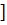     Дошкольный возраст – это сензитивный период для формирования у детей представлений об окружающем мире. «Поэтому задача дошкольной педагогики», - считает М.В. Лазарева – «заключается не в том, чтобы научить ребенка читать и считать, а в том, чтобы показать ему многообразие этого мира, научить видеть в нем закономерности, зависимости, подкреплять их доводами и фактами из различных областей знаний, доступных воспитаннику; пробудить познавательный интерес» [      , с.59. Для того чтобы процесс познания был позитивным для ребенка, необходимо особое внимание уделять содержанию образования.    Одно из требований дошкольной дидактики состоит в том, что содержание образования детей должно быть небольшим по объему, но емким. Это требование будет соблюдено, если формировать познавательные способности дошкольников, позволяющие охватить многочисленные аспекты того или иного явления, обогащая и развивая при этом всю совокупность личного опыта ребенка. Отрывочные сведения из разных областей науки не становятся для ребенка знанием, поскольку не актуализируются в его жизни, и, соответственно, не формируется целостное представление о мире как единой системе, где все взаимосвязано. Решить эту проблему на современном этапе и помогает интегративный подход к выбору содержания образования.     Необходимо отметить, что интегрированные занятия (интегрированное занятие – это занятие, которое направлено на раскрытие целостной сущности определенной темы средствами разных видов деятельности, которые объединяются в широком информационном поле занятия через взаимное проникновение и обогащение) позволяют сформировать у дошкольников способность одновременного осмысления и «чувствования» качеств, свойств изучаемых объектов. Широкий спектр средств познания (образных и понятийных) в их взаимодействии предполагает как наличие эстетического содержания в умственной деятельности, так и присутствие интеллектуальных компонентов в художественной деятельности. Это непременное условие нормального функционирования мыслительной и эмоциональной сфер человеческой психики в их единстве и условие осуществления продуктивной деятельности человека.Таким образом, интегративный подход к педагогическому процессу позволяет в процессе обучения сформировать у дошкольников целостную картину мира и создать предпосылки для их всестороннего развития.Необходимость реализации интегративного подхода в дошкольном образовании заключена в самой природе мышления, диктуется объективными законами высшей нервной деятельности, законами психологии и физиологии. Использование интеграции в дошкольном образовании объясняется, прежде всего, биологическим феноменом, который характеризуется интенсивным созреванием организма и формированием психики. Ребёнок дошкольного возраста в сравнительно короткий период проходит все стадии развития человечества.По мнению А.Ф. Яфальян,  быстрое развитие ребёнка обеспечивают голографическое (целостное) и субсенсорное (сверхчувствительное) восприятие мира, которые являются врождёнными. Именно голографичность и субсенсорность позволили дошкольнику осваивать мир в короткие сроки, за 4–5 лет пройти этапы развития человечества. Высокая чувствительность, целостность восприятия мира дают ребенку возможность наиболее полно, объёмно, быстро и точно усваивать человеческий опыт. Обеспечение систематического функционирования интеграционного процесса позволяет создавать целостную систему развития у дошкольников познавательной активности и даёт возможность целостно воспринимать окружающий мир, не нарушая его природу.     Форма проведения интегрированных занятий нестандартна, интересна. Использование различных видов работы в течение занятия поддерживает внимание воспитанников на высоком уровне, что позволяет говорить о достаточной эффективности занятий. Интегрированные занятия  снимают утомляемость, перенапряжение воспитанников за счет переключения на разнообразные виды деятельности, ощутимо повышают познавательный интерес и мотивацию к обучению, развивают воображение, внимание, память, а также  логическое мышление, речь и коммуникативные способности. Интегрированное занятие также предполагает обязательное развитие творческой активности воспитанников. Наибольший эффект интегрированные занятия дают тогда, когда проводятся в системе.    Содержание образования дошкольников должно строиться так, чтобы оно охватывало и привычные для них области действительности (оттуда черпаются средства и способы познания), и новые, далекие от привычных своей необычностью, вызывающие живой интерес детей (используются проблемные ситуации, новые задачи).Один из важных принципов проектирования интегрированного занятия – определение соотношения знакомого и нового материала. Последний обязательно должен основываться на опыте и соответствующих знаниях, что способствует быстрому построению ассоциаций, привлечению ребенка к решению проблемной ситуации из собственного опыта.     При проектировании интегрированного занятия необходимо следующее:- определить задачи развития детей на данный период в условиях личностно-ориентированной модели музыкально-педагогического процесса;- определить области, интегрирование которых целесообразно и будет способствовать созданию у ребенка целостного представления об объекте изучения;- проанализировать и отобрать из этих областей такое содержание, интеграция которого наиболее важна;-  выделить в программе по каждому направлению сходные или единые темы;- продумать развивающие задачи;- использовать разнообразные виды деятельности, имеющие возможность интеграции друг с другом.Важно отметить, что в интегрированном занятии объединение осуществляется на основе проникновения элементов одной деятельности в другую, то есть пределы такого объединения подвижны.     Важное условие интеграции – поиск основания для объединения.  Основой интеграции на занятиях художественно-эстетического цикла является образ, создаваемый детьми в разных видах художественно-творческой деятельности с помощью различных средств выразительности.  Так, в литературе средством выразительности будет являться слово: образные представления, эпитеты, сравнения, метафоры. В театрализованной деятельности – средства драматизации – движения, жесты, мимика, голос, интонации, позы.  В музыке – мелодия, ритм, гармония, интонация.          Как уже отмечалось, в дошкольной педагогике  проблемой взаимосвязи видов детской деятельности с позиции интегрированного подхода занимались многие ведущие специалисты в этой области.Т.С. Комарова, например, рассматривает интеграцию как форму взаимосвязи, глубокого взаимопроникновения разного содержания образования детей дошкольного возраста, охватывающую все виды художественно-творческой деятельности. Она подчёркивает, что в интеграции один вид искусства выступает доминирующим, другой – сопутствующим, помогающим более широкому и глубокому осмыслению образов и их созданию разными выразительными средствами.  Принцип интеграции содержания дошкольного образования рассматривается как альтернатива предметному принципу построения образовательных программ. Основные задачи содержания дошкольного образования каждой образовательной области должны решаться и в ходе реализации других областей образовательной программы дошкольников. Таким образом, исходя из всего вышесказанного, следует отметить, что с учетом возрастных особенностей дошкольников интеграция образовательных областей дает возможность показать ребенку мир во всем его многообразии с привлечением научных знаний, литературы, музыки, живописи, театра, что способствует эмоциональному развитию личности ребенка и формированию его творческого мышления. 	Однако интеграция видов музыкальной деятельности как средство достижения эффективного результата в вокально-хоровой работе с дошкольниками специально не рассматривалась. Более того, до недавнего времени существовала предметная система обучения воспитания и развития (например: хор, оркестр, театрализация, ритмика), и получалось, что знания оставались разрозненными, искусственно расчленёнными по предметному принципу. 	Интегративная деятельность на музыкальных занятиях, по мнению специалистов, имеет ещё и особую значимость благодаря интенсификации информационных процессов между левым и правым полушариями. Процессы восприятия, распознавания, мышления, принятия решений возможны только благодаря взаимодействию двух полушарий, каждое из которых имеет свою специализацию. 	В конце прошлого века учёные установили, что занятия музыкой в детстве положительно влияют на формирование физиологических и анатомических структур мозга и, прежде всего, на обмен информацией между полушариями. 	Многолетние исследования зарубежных психологов показали, что дети, занимающиеся музыкой, опережают сверстников в интеллектуальном, социальном, и психомоторном развитии. Исследователями также отмечено заметное влияние музыкально - ритмических игр на формирование у детей способностей к восприятию информации и концентрации внимания. Интегративная музыкальная деятельность является не только эффективным средством для развития творческой личности, но и  прекрасной подготовкой для дальнейшего обучения ребенка в школе.	Итак, исходя из вышеизложенного, следует, что проблема интегративного воспитания и обучения к настоящему времени изучалась в различных аспектах. Особый интерес к проблеме интеграции появился в конце 20 века. Отличительным признаком процесса интеграции является то, что в связи с постоянным изменением отдельных элементов в процессе интеграции и их накоплением происходит преобразование в структуре функций этих элементов, что приводит к возникновению новой целостности. Таким образом, интеграция - это не простое объединение частей в целое, а система, которая ведет к количественным и качественным изменениям. Этот признак интеграции является основанием для её применения в современном образовании.   Введение интеграционной системы может в большей степени, чем традиционное обучение, способствовать воспитанию личности, обладающей целостным мировоззрением, способностью самостоятельно систематизировать имеющиеся у него знания и нетрадиционно подходить к решению проблем. Интегративный подход, основанный на  целостности восприятия ребенком окружающего мира, выступает как ведущий принцип проектирования содержания дошкольного образования и позволяет обеспечить условия для организации познания в рамках целостного процесса. Под целостностью восприятия следует понимать свойство восприятия, которое характеризуется тем, что отдельные признаки какого - либо объекта, которые актуально не воспринимаются, все же оказываются интегрированными в целостный образ – этого объекта. Этот эффект основан на вероятностном прогнозировании динамики объекта окружающего мира.	Таким образом, интегративный подход к педагогическому процессу позволяет в процессе обучения сформировать у дошкольников целостную картину мира и создать предпосылки для их всестороннего развития.ЛЕВОЕ ПОЛУШАРИЕ ПРАВОЕ ПОЛУШАРИЕ речь музыка, ритм, шумы, ритм и интонации речираспознавание букв, слов, элементов целого зрительное восприятие предмета в целомосознаваемые движения комбинации движенийавтоматизированные движениязапоминание слов и фраз запоминание музыки, картин, запаховлогическое мышление интуиция 